Laboratoire de Recherche Conventionné Yves Rocard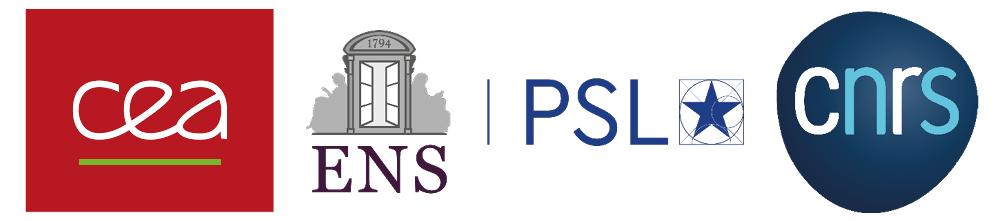 Année 2023Tous les champs doivent être remplis correctement pour que cette Fiche Projet puisse être acceptée Cette fiche ne peut pas excéder 2 pages en toutFiche Projet version Initiale soumise lors de l’Appel à ProjetDate de début du projet : _ _/_ _ /_ _ _ _Durée totale du projet : _ _ moisDate de début du projet : _ _/_ _ /_ _ _ _Durée totale du projet : _ _ moisMise à jour : 
_ _/_ _ /2023ACRONYME du projet (max 25 caractères) : Titre du projet : ACRONYME du projet (max 25 caractères) : Titre du projet : ACRONYME du projet (max 25 caractères) : Titre du projet : ACRONYME du projet (max 25 caractères) : Titre du projet : Code thème (1 seul parmi : 1, 2, 3 ou 4, voir Guide pour la réponse aux AP) :Code thème (1 seul parmi : 1, 2, 3 ou 4, voir Guide pour la réponse aux AP) :Code sous-thème (1 seul, voir convention) :Code sous-thème (1 seul, voir convention) :Porteur ENS (1 seul nom, affiliation et employeur (ENS, CNRS, autre à mentionner), contact, taux d’occupation reporté en % d’une année travaillée à temps plein) :Porteur ENS (1 seul nom, affiliation et employeur (ENS, CNRS, autre à mentionner), contact, taux d’occupation reporté en % d’une année travaillée à temps plein) :Porteur ENS (1 seul nom, affiliation et employeur (ENS, CNRS, autre à mentionner), contact, taux d’occupation reporté en % d’une année travaillée à temps plein) :Porteur ENS (1 seul nom, affiliation et employeur (ENS, CNRS, autre à mentionner), contact, taux d’occupation reporté en % d’une année travaillée à temps plein) :Porteur CEA (1 seul nom, affiliation, contact, taux d’occupation reporté en % d’une année travaillée à temps plein) :Porteur CEA (1 seul nom, affiliation, contact, taux d’occupation reporté en % d’une année travaillée à temps plein) :Porteur CEA (1 seul nom, affiliation, contact, taux d’occupation reporté en % d’une année travaillée à temps plein) :Porteur CEA (1 seul nom, affiliation, contact, taux d’occupation reporté en % d’une année travaillée à temps plein) :Liste des participants permanents d’une institution (hors porteurs du projet, noms de tous les participants, avec affiliation (mentionner l’employeur : ENS, CNRS, CEA, autre), taux d’occupation reporté en % d’une année travaillée à temps plein, adresse électronique).Liste des participants non-permanents (Nom complet de la personne ou « candidat non identifié », Statut (par exemple stagiaire M2, thésard, postdoc). Indiquer si le projet bénéficie d’une Bourse postdoctorale Prestige CEA-ENS :NB : Les participants doivent avoir été informés qu’ils sont inscrits sur ce projet et prendront effectivement part au projet.Liste des participants permanents d’une institution (hors porteurs du projet, noms de tous les participants, avec affiliation (mentionner l’employeur : ENS, CNRS, CEA, autre), taux d’occupation reporté en % d’une année travaillée à temps plein, adresse électronique).Liste des participants non-permanents (Nom complet de la personne ou « candidat non identifié », Statut (par exemple stagiaire M2, thésard, postdoc). Indiquer si le projet bénéficie d’une Bourse postdoctorale Prestige CEA-ENS :NB : Les participants doivent avoir été informés qu’ils sont inscrits sur ce projet et prendront effectivement part au projet.Liste des participants permanents d’une institution (hors porteurs du projet, noms de tous les participants, avec affiliation (mentionner l’employeur : ENS, CNRS, CEA, autre), taux d’occupation reporté en % d’une année travaillée à temps plein, adresse électronique).Liste des participants non-permanents (Nom complet de la personne ou « candidat non identifié », Statut (par exemple stagiaire M2, thésard, postdoc). Indiquer si le projet bénéficie d’une Bourse postdoctorale Prestige CEA-ENS :NB : Les participants doivent avoir été informés qu’ils sont inscrits sur ce projet et prendront effectivement part au projet.Liste des participants permanents d’une institution (hors porteurs du projet, noms de tous les participants, avec affiliation (mentionner l’employeur : ENS, CNRS, CEA, autre), taux d’occupation reporté en % d’une année travaillée à temps plein, adresse électronique).Liste des participants non-permanents (Nom complet de la personne ou « candidat non identifié », Statut (par exemple stagiaire M2, thésard, postdoc). Indiquer si le projet bénéficie d’une Bourse postdoctorale Prestige CEA-ENS :NB : Les participants doivent avoir été informés qu’ils sont inscrits sur ce projet et prendront effectivement part au projet.Description synthétique du projet : contexte, enjeux, objectif, réalisations proposées, durée, planning.Une description plus complète du projet d’un maximum de 4 pages peut accompagner cette fiche. Supplément obligatoire en cas de demande de Bourse postdoctorale Prestige (2 ans).Si oui, indiquer le nom du fichier joint (au format Word .docx) ; ce nom contient l’ACRONYME du projet :Description synthétique du projet : contexte, enjeux, objectif, réalisations proposées, durée, planning.Une description plus complète du projet d’un maximum de 4 pages peut accompagner cette fiche. Supplément obligatoire en cas de demande de Bourse postdoctorale Prestige (2 ans).Si oui, indiquer le nom du fichier joint (au format Word .docx) ; ce nom contient l’ACRONYME du projet :Description synthétique du projet : contexte, enjeux, objectif, réalisations proposées, durée, planning.Une description plus complète du projet d’un maximum de 4 pages peut accompagner cette fiche. Supplément obligatoire en cas de demande de Bourse postdoctorale Prestige (2 ans).Si oui, indiquer le nom du fichier joint (au format Word .docx) ; ce nom contient l’ACRONYME du projet :Description synthétique du projet : contexte, enjeux, objectif, réalisations proposées, durée, planning.Une description plus complète du projet d’un maximum de 4 pages peut accompagner cette fiche. Supplément obligatoire en cas de demande de Bourse postdoctorale Prestige (2 ans).Si oui, indiquer le nom du fichier joint (au format Word .docx) ; ce nom contient l’ACRONYME du projet :Description synthétique du projet (suite)Description synthétique du projet (suite)Description synthétique du projet (suite)Description synthétique du projet (suite)Ressources demandées pour l’année en cours :Main d’œuvre (hors permanents ENS, CNRS et CEA) :Indiquer le statut : (stagiaire M2, doctorant, postdoctorant, etc.) :Contrat CDD établi à partir du   _ _/_ _ /_ _ _ _(date de début) jusqu’au  :  _ _/_ _ /_ _ _ _ (date de fin) Indiquer la durée du contrat dans l’année 2023 : _ _ mois.(ne pas indiquer de montants en euros).Budget demandé pour l’année 2023 (la nature des dépenses est un menu déroulant)Ressources demandées pour l’année en cours :Main d’œuvre (hors permanents ENS, CNRS et CEA) :Indiquer le statut : (stagiaire M2, doctorant, postdoctorant, etc.) :Contrat CDD établi à partir du   _ _/_ _ /_ _ _ _(date de début) jusqu’au  :  _ _/_ _ /_ _ _ _ (date de fin) Indiquer la durée du contrat dans l’année 2023 : _ _ mois.(ne pas indiquer de montants en euros).Budget demandé pour l’année 2023 (la nature des dépenses est un menu déroulant)Ressources demandées pour l’année en cours :Main d’œuvre (hors permanents ENS, CNRS et CEA) :Indiquer le statut : (stagiaire M2, doctorant, postdoctorant, etc.) :Contrat CDD établi à partir du   _ _/_ _ /_ _ _ _(date de début) jusqu’au  :  _ _/_ _ /_ _ _ _ (date de fin) Indiquer la durée du contrat dans l’année 2023 : _ _ mois.(ne pas indiquer de montants en euros).Budget demandé pour l’année 2023 (la nature des dépenses est un menu déroulant)Ressources demandées pour l’année en cours :Main d’œuvre (hors permanents ENS, CNRS et CEA) :Indiquer le statut : (stagiaire M2, doctorant, postdoctorant, etc.) :Contrat CDD établi à partir du   _ _/_ _ /_ _ _ _(date de début) jusqu’au  :  _ _/_ _ /_ _ _ _ (date de fin) Indiquer la durée du contrat dans l’année 2023 : _ _ mois.(ne pas indiquer de montants en euros).Budget demandé pour l’année 2023 (la nature des dépenses est un menu déroulant)Ligne budgétaire CEA (à remplir par le porteur CEA du projet, après validation hiérarchique) :X-XXX-XX-XX-XX-XXLigne budgétaire CEA (à remplir par le porteur CEA du projet, après validation hiérarchique) :X-XXX-XX-XX-XX-XXLigne budgétaire CEA (à remplir par le porteur CEA du projet, après validation hiérarchique) :X-XXX-XX-XX-XX-XXLigne budgétaire CEA (à remplir par le porteur CEA du projet, après validation hiérarchique) :X-XXX-XX-XX-XX-XX